Группа 2ИСиП-23Дисциплина: МатематикаДата: 02.03.24Тема: Применение определенного интеграла для нахождения площади и объемаЦель: закрепить знания определенного интеграла для нахождения площади и объема, решение задач на применение определенного интеграла для нахождения площади и объемаТип занятия: практическое занятиеЛитература: Параграф 56-59 страницы 298-316 Учебник «Алгебра и начала математического анализа», под редакцией Ш.А. Алимов, Москва, «Просвещение», 2016г, 10-11 класс (Литература находится внизу на странице дистанционного обучения в скачанных учебниках или источниках) Составить краткий конспект лекции по плану. Повторить понятие тела вращения. Объем тела вращения с заданными площадями сечения. Объем тела, полученного при вращении кривой, заданной функцией. Площадь поверхности тела вращения (Практическое занятие прилагается).Основные вопросы:Понятие тела вращения. Объем тела вращения с заданными площадями сечения. Объем тела, полученного при вращении кривой, заданной функцией.Площадь поверхности тела вращения.Выполнить:стр.301 № 1005,1006Тема: Применение определенного интеграла для нахождения площади и объемаТип занятия: лекционное занятиеПлан:Применение интегральной суммы к вычислению обьема тела.Площадь поверхности вращения.Примеры нахождения определенного интеграла для нахождения площади и объема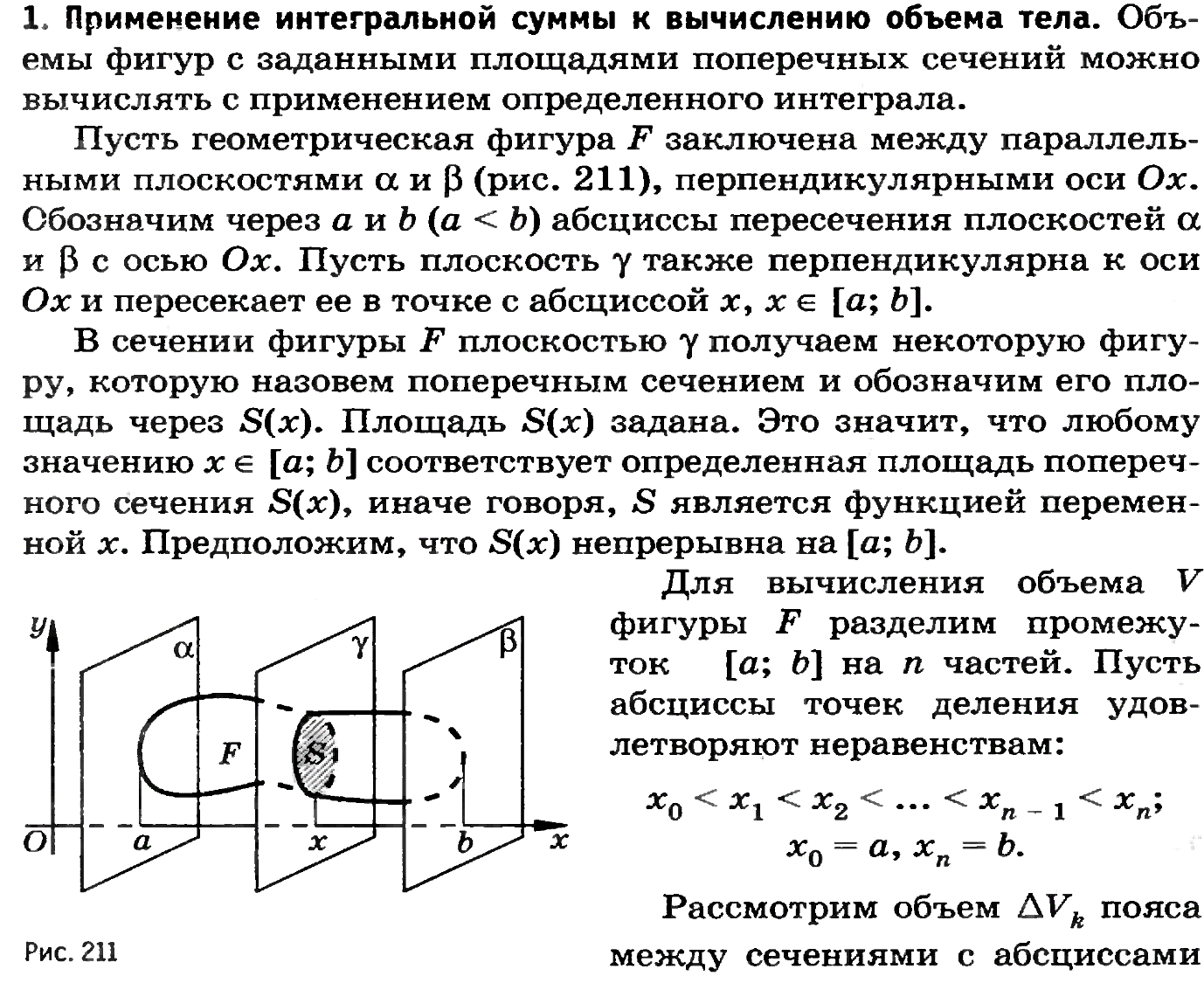 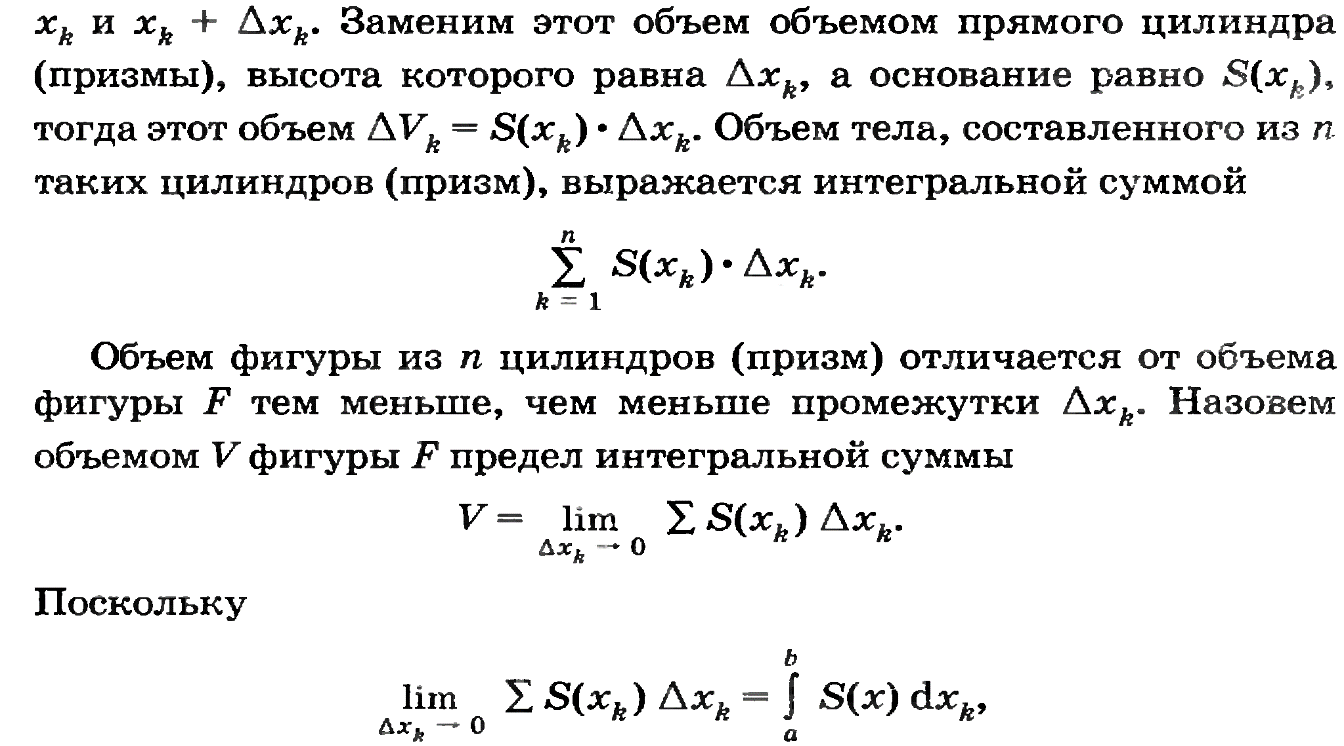 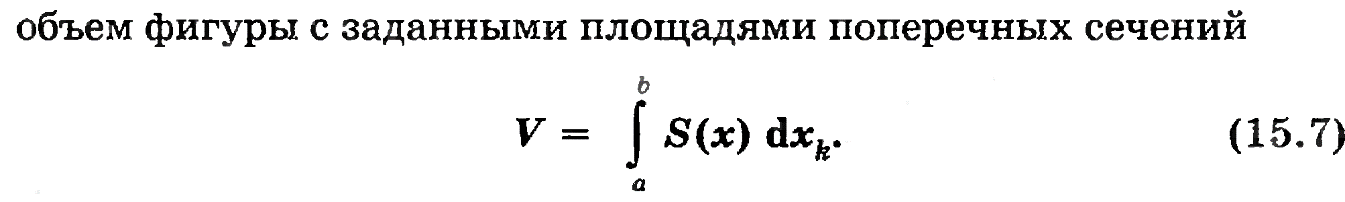 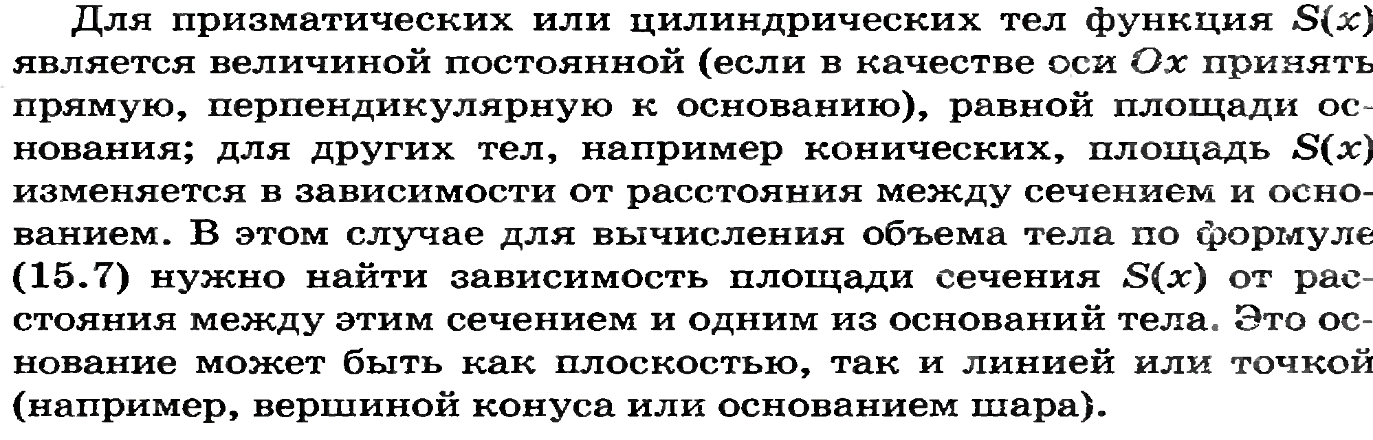 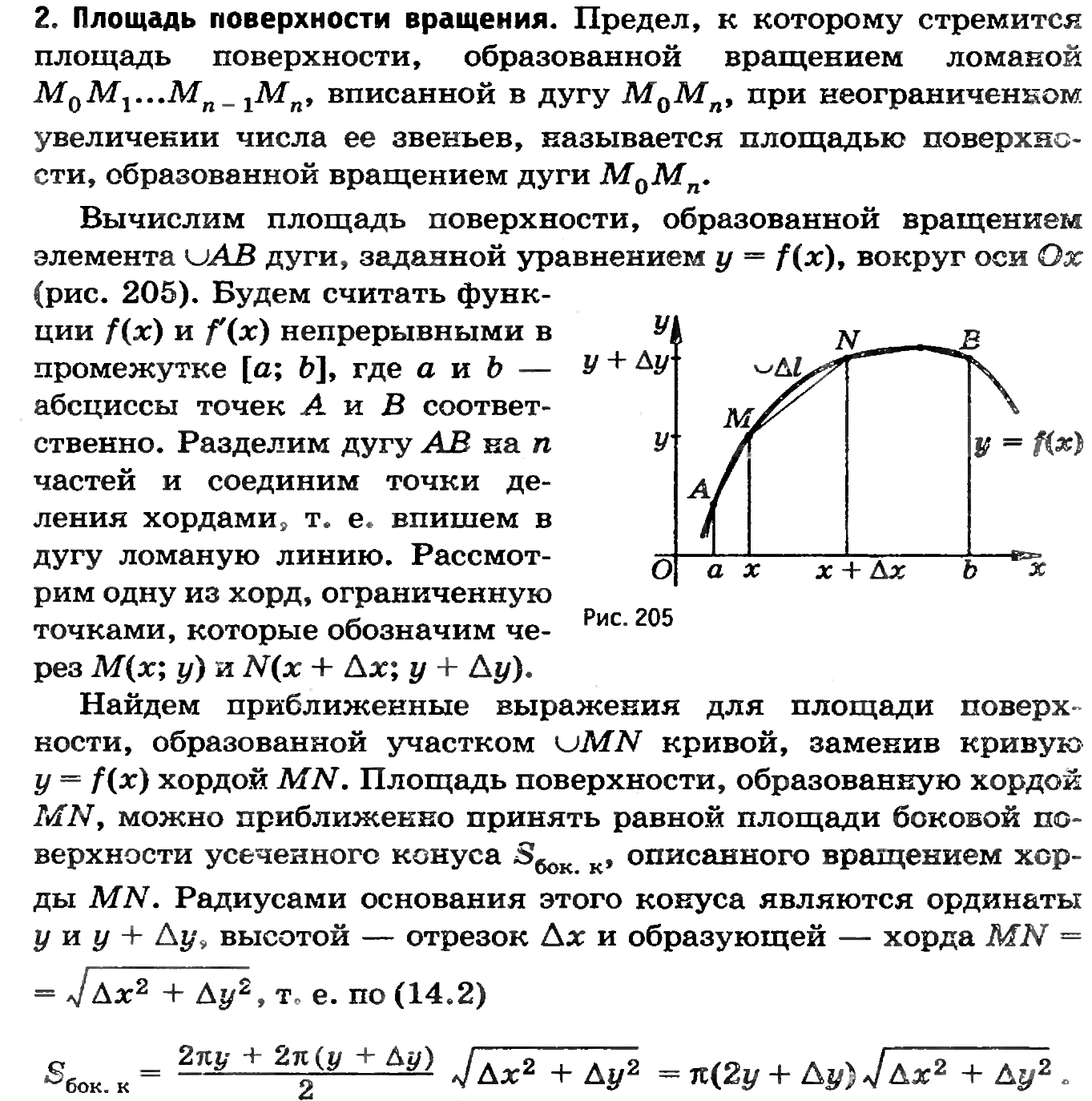 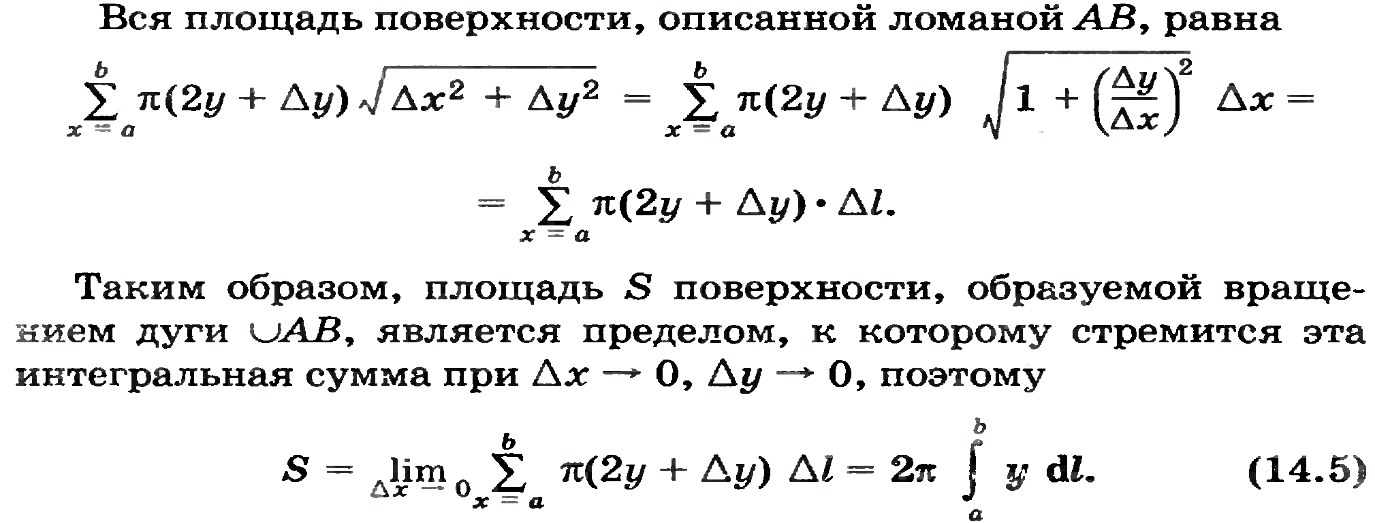 3. Решенные задачиЗадание №1. Найти площадь фигуры, ограниченной линиями:а) ;б) ;в)Решение:а) Рассмотрим уравнения данных кривых: - парабола, ветви направлены вверх.Найдем вершину параболы Итак, наша парабола имеет вершину .Построим таблицу значений для нашей параболы: - уравнение прямой, построим для нее таблицу значений:Построим теперь графики параболы  и прямой  в одной системе координат. Область между этими кривыми и будет искомой площадью нашей криволинейной трапеции.Найдем координатуx точек пересечения рассматриваемых графиков следующим образом: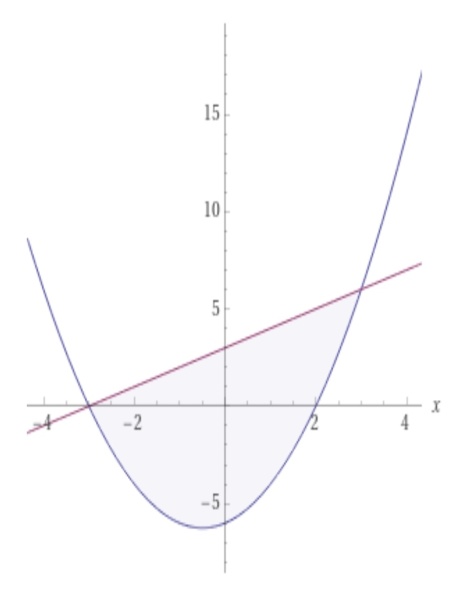 Найдем теперь площадь криволинейной трапеции:Ответ: б) Рассмотрим уравнения данных кривых:1)  - парабола, ветви направлены вверх.Построим таблицу значений для нашей параболы:2)  - парабола, ветви направлены вниз.Построим таблицу значений для нашей параболы:Построим теперь графики данных парабол  и  в одной системе координат. Область между этими кривыми и будет искомой площадью нашей криволинейной трапеции.Найдем координатуx точек пересечения рассматриваемых графиков следующим образом: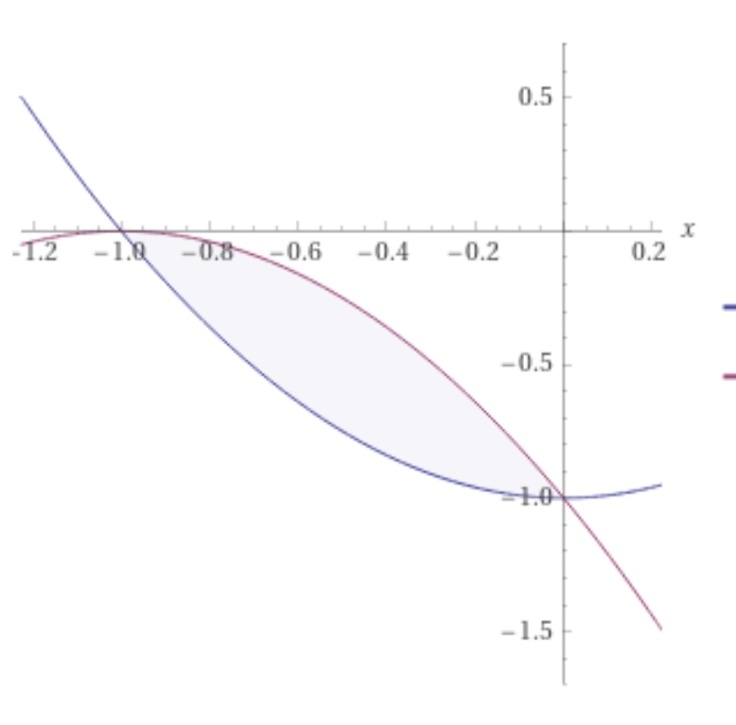 Найдем теперь площадь криволинейной трапеции:Ответ: в)Рассмотрим уравнения данных кривых:1) , так как , то построим таблицу значений для нашей функции:2)  - это уравнение оси OX.Построим теперь криволинейную трапецию, ограниченную рассматриваемыми графиками.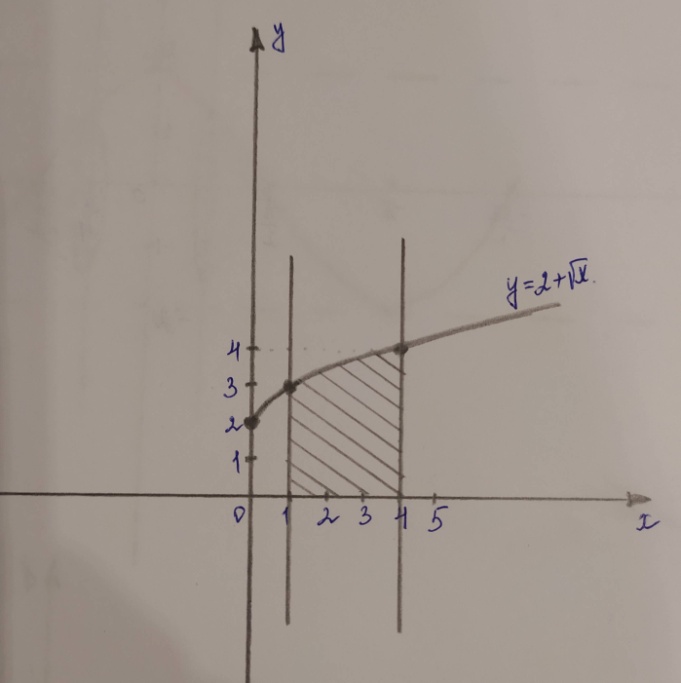 Найдем теперь площадь криволинейной трапеции:Ответ: Задание №2. Вычислить объем тела вращения, полученный при вращении кривой:а)  вокруг оси OX;б)вокруг оси OY.Решение:а)  вокруг оси OXПостроим график уравнения  на отрезке .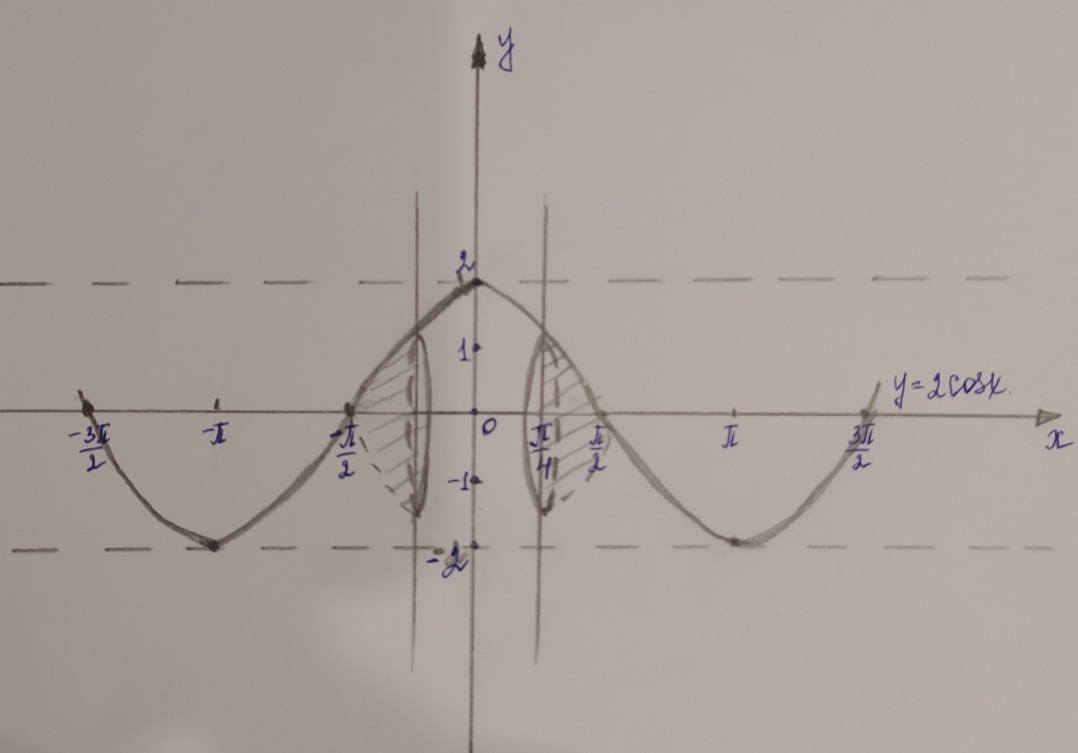 Так как необходимо вычислить объем тела вращения, полученный при вращении кривой вокруг оси OX, то воспользуемся формулой:  , где .Итак, искомый объем данного тела вращения равен:==Ответ: б)вокруг оси OY.Построим график уравнения  на отрезке , так как, то есть , откуда, откуда 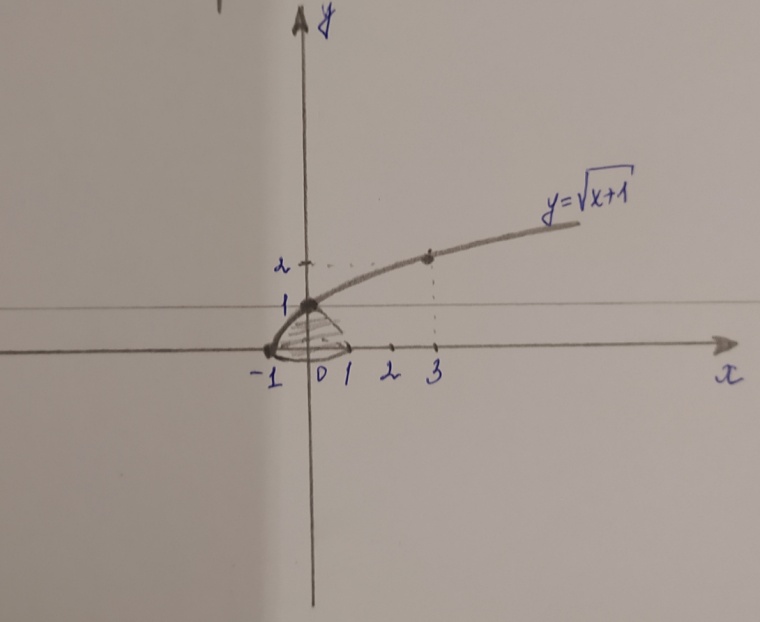 Так как необходимо вычислить объем тела вращения, полученный при вращении кривой вокруг оси OY, то воспользуемся формулой:  , где .Выразим xиз уравнения , а именно Тогда искомый объем данного тела вращения равен:Ответ: x-3-2-1012y0-4-6-6-40x-10y23x-2-1012y30-103x-3-2-101y-4-10-14x014y234